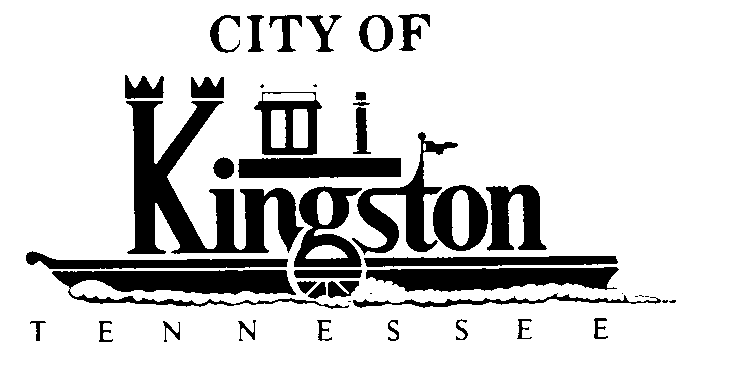 REGULAR MEETING KINGSTON CITY COUNCILMAY 10, 2011 – 7 P.M.A G E N D ACall to orderInvocation and pledgeRoll callApproval of Previous MinutesApril 12, 2010Citizen Comments/Persons to AppearSpecial Mention: Officer Lawrence RussellReportsReports by Mayor and Council MembersDepartment ReportsCity Manager’s ReportReport by Rockwood Electric Representative – Council Member McClureTransportation Committee Report – Council Member WhiteGreen Technology Committee Report - Vice Mayor NicholsAddition of Items to the Meeting Agenda Received After Close of Agenda Deadline (By Unanimous Consent of All Members Present)UNFINISHED BUSINESSNoneNEW BUSINESSFirst Reading of an Ordinance to Amend the Budget Appropriation Ordinance for Fiscal Year Beginning July 1, 2010, and Ending June 30, 2011, for  the City of KingstonFirst Reading of an Ordinance Amending the Annual Budget for the Water and Sewer Department of the City of Kingston for the Fiscal Year Beginning July 1, 2010, and Ending June 30, 2011First Reading of an Ordinance to Adopt the Budget Appropriation for Fiscal Year 2011/12 for the City of KingstonFirst Reading of the Ordinance Making and Fixing the Annual Budget for the Water and Sewer Department of the City of Kingston for the Fiscal Year 2011/12 and Establishing Water and Sewer Rates and the Expenses of the Operation of the Kingston Water and Sewer DepartmentsApproval of a Public Hearing to be Held on June 14, 2011, at 6:30 p.m. Regarding:An Ordinance to Amend the Budget Appropriation Ordinance for Fiscal Year Beginning July 1, 2010, and Ending June 30, 2011, for  the City of KingstonAn Ordinance Amending the Annual Budget for the Water and Sewer Department of the City of Kingston for the Fiscal Year Beginning July 1, 2010, and Ending June 30, 2011An Ordinance to Adopt the Budget Appropriation for Fiscal Year 2011/12 for the City of Kingston An Ordinance Making and Fixing the Annual Budget for the Water and Sewer Department of the City of Kingston for the Fiscal Year 2011/12 and Establishing Water and Sewer Rates and the Expenses of the Operation of the Kingston Water and Sewer DepartmentsFirst Reading of an Ordinance Replacing the Present City of Kingston, Tennessee Municipal Flood Damage Prevention Ordinance With an Updated Version and Updated Flood Insurance Rate MapsDiscussion and Possible Action Regarding the Purchase of Christmas LightsApprove and Authorize the Mayor to Execute a Grant Contract Between the State of Tennessee, the Tennessee Department of Environment and Conservation and the City of Kingston for the Kingston Playground Equipment ProjectApprove and Authorize the Mayor to Execute the Annual TDOT Contract for Maintenance of State Highways Through Kingston, TennesseeApprove Changing the Date for the Tuesday, June 7, 2011, City Council Work Session to Thursday, June 9, 2011, to Accommodate Election DayApprove Holding a Candidate Forum on Thursday, May 12, 2011, at 6:30 p.m. at the Kingston Community CenterApprove Changing the Date for the Tuesday, August 2, 2011, Council Work Session to Thursday, August 4, 2011 to Allow Council Members to Attend the Annual National Night Out Against CrimeAdopt a Resolution to Request the Legislative Delegation for Roane County, Tennessee, to Submit an Act to Amend the Charter of the City of Kingston Regarding Amendments to the Kingston, Tennessee Charter to Change the Date of City Elections and to Provide for Transitional Terms of City CouncilAdopt a Resolution to Authorize the Letting of a Contract for the Purchase and Installation of Surveillance Cameras at Specified Locations in the City of Kingston